Информационная справка по приведению площадки центров образования естественнонаучной и технологической направленностей в соответствии с методическими рекомендациями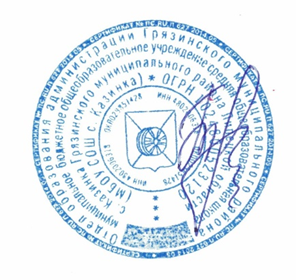                            Директор         	А.В.БирюковаПолное наименование общеобразовательной организации в соответствии с Уставом, на базе которой создан центр образования естественнонаучной и технологической направленностеймуниципальное бюджетное общеобразовательное учреждение средняя общеобразовательная школа с.Казинка  Грязинского муниципального района Липецкой областиАдрес фактического местонахождения общеобразовательной организации399071 Российская Федерация, Липецкая область, Грязинский муниципальный район, сельское поселение  Казинский сельсовет, село Казинка, улица Садовая, здание 14аФИО руководителя общеобразовательной организации с указанием адреса электронной почты и действующего контактного телефона Бирюкова Антонина Викторовна shkolakazinka_gr@mail.ru 89042944255ФИО руководителя центра образования естественнонаучной и технологической направленностей (куратора, ответственного за функционирование и развитие) с указанием адреса электронной почты и действующего контактного телефона    Пастухов Игорь Олегович  Pastuhov2009@rambler.ru89508026396Полукарова Татьяна Викторовнаpolukarova_1976@mail.ru89191627710Ссылка на специальный раздел «Центр «Точка роста» официального сайта общеобразовательной организации http://школа-села-казинка.рф/trosta Перечень рабочих программ по учебным предметам, реализуемых на базе центра образования естественно-научной и технологической направленностейРабочая программа по физике для 7-9 классов, Рабочая программа по физике для 10-11 классов, Рабочая программа по химии для 8-9 классов, Рабочая программа по химии для 10-11 классов, Рабочая программа по биологии для 5-9 классов, Рабочая программа по биологии 10-11 классов.Перечень дополнительных общеобразовательных программ технической и естественно-научной направленностей, реализуемых с использованием средств обучения и воспитания центра образования естественно-научной и технологической направленностей-Перечень программ внеурочной деятельности общеобразовательной организации, реализуемых с использованием средств обучения и воспитания  центра образования естественно-научной и технологической направленностейРабочая программа внеурочной деятельности "Робототехника"Рабочая программа внеурочной деятельности "Юный изобретатель"Рабочая программа внеурочной деятельности "Физика в задачах и экспериментах"Рабочая программа внеурочной деятельности "Практическая биология"Рабочая программа внеурочной деятельности "За страницами учебника- биологии"Рабочая программа  внеурочной деятельности «Удивительный мир  химии»Ссылка на раздел официального сайта общеобразовательной организации, в котором размещены утвержденные программы из п.6-8http://школа-села-казинка.рф/pagerostatpОбщее количество педагогических работников, реализующих образовательные программы на базе центра образования естественно-научной и технологической направленностей4